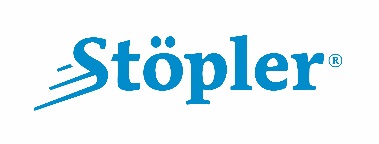 Stöpler Belgium is een firma die onder de Asker Healthcare Groep valt. In dit grote geheel is Stöpler Belgium verdeler van medische instrumenten, apparaten en disposables en levert hoofdzakelijk aan ziekenhuizen. Stöpler Belgium is gevestigd in Groot-Bijgaarden (Dilbeek) aan de Brusselse rand. Voor de afdeling Service zijn wij op zoek naar eenService engineer endoscopie (m/v)39 uur per weekJe vormt samen met 4 service engineers, 1 service coördinator, 1 CSD medewerkster en 1 service manager het service team van Stöpler Belgium. Je rapporteert aan de service manager.FunctieomschrijvingTot jouw belangrijkste taken en verantwoordelijkheden behoren:Integratie van onze apparatuur (Karl Storz) in operatiekamers met betrekking tot digitalisatie en beeldroutering.Het herstellen van medische apparatuur voor consultatie- en praktijk ruimten. Het op kantoor en op locatie bij de opdrachtgevers verrichten van servicewerkzaamheden zoals het inspecteren, herstellen en onderhouden van medische apparatuur.Het opbouwen van de relatie met de opdrachtgevers.Een bijdrage leveren aan een optimale service.Het verzorgen van de administratie met betrekking tot engineering service alsook heldere interne rapportage.Het uitdragen van onze servicevisie.ProfielBachelor electro-mechanica, electronica, toegepaste informatica of biomedische wetenschappen of gelijkwaardig door ervaring.Stevige persoonlijkheid, met technische vaardigheden en inzicht (diagnose stellen e.d.) bij voorkeur in de medische techniek.Kennis en ervaring met medische IT, HL-7, DICOM en PACS is een meerwaarde.Je bent positief, flexibel, dienstverlenend en klantgericht ingesteld.Je beschikt over goede communicatieve en sociale vaardigheden.Kwaliteit en nauwkeurigheid draag je hoog in het vaandel.Je kunt zowel zelfstandig als in teamverband functioneren en bent goed in het stellen van prioriteiten.Tweetalig Nederlands/Frans en goede kennis van het Engels.In het bezit zijn van een geldig rijbewijs.Ervaring in de ziekenhuissector en/of met medische apparatuur is een surplus.AanbodWij bieden u een afwisselende, zelfstandige en uitdagende functie in een dynamische en groeiende organisatie, waarin vakmanschap en teamgeest voorop staan.Een salarispakket conform de sector en secundaire en in overeenstemming met uw ervaring.Daarnaast bieden wij u de mogelijkheid om uzelf te ontwikkelen door het volgen van product- en bedrijfsopleidingen, dit zowel intern als extern. Je schriftelijke reactie kun je richten aan:Stöpler Belgium nv/sa.t.a.v. Katya Mertens
t’ Hofveld 4B 201
1702 Groot-bijgaarden
e-mail: k.mertens@stopler.be tel. 02/456 96 17 Acquisitie naar aanleiding van deze vacature wordt niet op prijs gesteld.